PENGARUH KERJASAMA INDONESIA-KOREA SELATAN PADA BIDANG INDUSTRI BAJA TERHADAP EKONOMI NASIONAL INDONESIA (Studi Kasus PT.Krakatau Steel (Persero) Tbk Cilegon Banten)THE INFLUENCE OF INDONESIA-SOUTH KOREA’S COOPERATION ON THE STEEL INDUSTRY TOWARDS THE NATIONAL ECONOMY OF INDONESIA (Case Study of PT.Krakatau Steel Cilegon Banten)SKRIPSIDiajukan Untuk Memenuhi Salah Satu Syarat  Dalam Menempuh Ujian Sarjana  Program Strata Satu (S1) Pada Jurusan Ilmu Hubungan InternasionalOleh:PARIDANPM : 132030169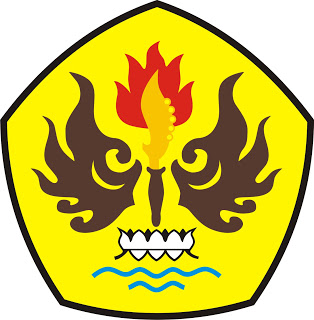 FAKULTAS ILMU SOSIAL DAN ILMU POLITIK JURUSAN HUBUNGAN INTERNASIONAL UNIVERSITAS PASUNDAN BANDUNG 2017